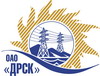 Открытое Акционерное Общество«Дальневосточная распределительная сетевая  компания»Протокол № 404/МКС-ВПзаседания закупочной комиссии по выбору победителя по открытому электронному запросу предложений на право заключения договора: ««Блоки комплектной трансформаторной подстанции 35кВ в составе с оборудованием»  закупка №  96 раздел  2.1.2.    ГКПЗ 2015 гФорма голосования членов Закупочной комиссии: очно-заочная.ВОПРОСЫ, ВЫНОСИМЫЕ НА РАССМОТРЕНИЕ ЗАКУПОЧНОЙ КОМИССИИ: Об утверждении результатов процедуры переторжки.Об итоговой ранжировке предложений.О выборе победителя запроса предложений.РЕШИЛИ:По вопросу № 1Признать процедуру переторжки состоявшейся.Утвердить окончательные цены предложений участниковПо вопросу № 2Утвердить итоговую ранжировку предложенийПо вопросу № 3Признать Победителем запроса предложений: ООО «ПКС» г. Хабаровск, ул. Слободская, 19 на условиях: стоимость предложения 13 280 000,00 руб.  без учета НДС (15 670 400,00  руб. с учетом НДС). Срок поставки: до 31.08.2015 г. Условия оплаты:  до 30.09.2015 г. Гарантийный срок: 60 мес.,  10 лет от  коррозии при отсутствии механических повреждений. Предложение имеет статус оферты и действует до 23.08.2015 г.город  Благовещенск«25» мая 2015 года№п/пНаименование Участника закупки и его адресОбщая цена заявки до переторжки, руб. без НДСОбщая цена заявки после переторжки, руб. без НДСООО «ПКС»г. Хабаровск, ул. Слободская, 1914 840 000,00  13 280 000,002.АО «Дальневосточная электротехническая компания»г. Хабаровск, ул. Менделеева, 1 «А»15 057 881,36  14 071 639,833.ОАО «Дальэнерготехкомплект»г. Москва, ул. Тимура Фрунзе, 11 15 088 546,61  не поступилоМесто в итоговой ранжировкеНаименование и адрес участникаЦена предложения до переторжки без НДС, руб.Окончательная цена предложения без НДС, руб.1 местоООО «ПКС»г. Хабаровск, ул. Слободская, 1914 840 000,00  13 280 000,002 местоАО «Дальневосточная электротехническая компания»г. Хабаровск, ул. Менделеева, 1 «А»15 057 881,36  14 071 639,833 местоОАО «Дальэнерготехкомплект»г. Москва, ул. Тимура Фрунзе, 11 15 088 546,61  15 088 546,61  Ответственный секретарь Закупочной комиссии: Моторина О.А. _____________________________Технический секретарь Закупочной комиссии:   Коврижкина Е.Ю._______________________________